Государственное бюджетное дошкольное образовательное учреждение детский сад № 31 комбинированного вида Пушкинского района Санкт-Петербурга 196601, г. Пушкин, Петербургское шоссе д. 5А.Конспект совместной деятельности с детьми в группе раннего возраста по теме: «Ай-качи, качи, качи…» С ИСПОЛЬЗОВАНИЕМ ИГРОВЫХ И ЗДОРОВЬЕСБЕРЕГАЮЩИХ ТЕХНОЛОГИЙОбразовательная область – «Художественно-эстетическое развитие»                                                                                                      Выполнила воспитатель                                                                                        второй категории Софьина Л.Н.                                             Санкт-Петербург                                                     2014г.Конспект непосредственно-образовательной деятельности для группы раннего возраста. Тема: «Ай, качи, качи,качи…»Цель: формировать умение рисовать предметы округлой формы на готовой форме, располагать изображение по всей поверхности.Задачи: ОО «Художественно-эстетическое развитие»- продолжать знакомить с кистью, красками, упражнять правильно держать кисть и аккуратно пользоваться краскойОО «Речевое развитие»- побуждать внимательно слушать потешки и стихи, и понимать их содержаниеОО «Познавательное развитие»-закрепление формы и цветаОО «Социально-коммуникативное развитие»- развивать самостоятельность и аккуратностьОборудование и материал: кукла в нарядной одежде, гуашь, готовые листы круглой формы (тарелочка), кисточки, баночки с водой, тряпочки.Ход деятельности:Мотивация. В гости к детям приходит кукла Катя. Вопросы к детям: Дети кто к нам пришел? Давайте поздороваемся с куклой Катей. Ребята, посмотрите какой красивый наряд у Кати. Она наверное ждет гостей.Воспитатель:У нашей Кати день рождения,Кукла в гости ждет друзей.Приготовила вареньеИ печенье повкусней.Катя тесто намесила.Стала делать – хоть ты плачь,Так старалась, так лепила.Не получается калач!Ребята, давайте пожалеем Катю и покажем как правильно надо делать калачи.Воспитатель:Бай, качи-качи-качи.Вот баранки, калачи.(Дети «катают» между ладошками тесто)Вот баранки-калачи,С пылу, с жару, из печи.(Дети показывают круг пальчиком)С пылу, с жару, из печи,Так румяны горячи.(Дети открытыми ладошками «подают» угощение)Таня боится, что у нее все равно не получится, гости уже вот-вот придут. Давайте все вместе поможем нарисовать баранки краской.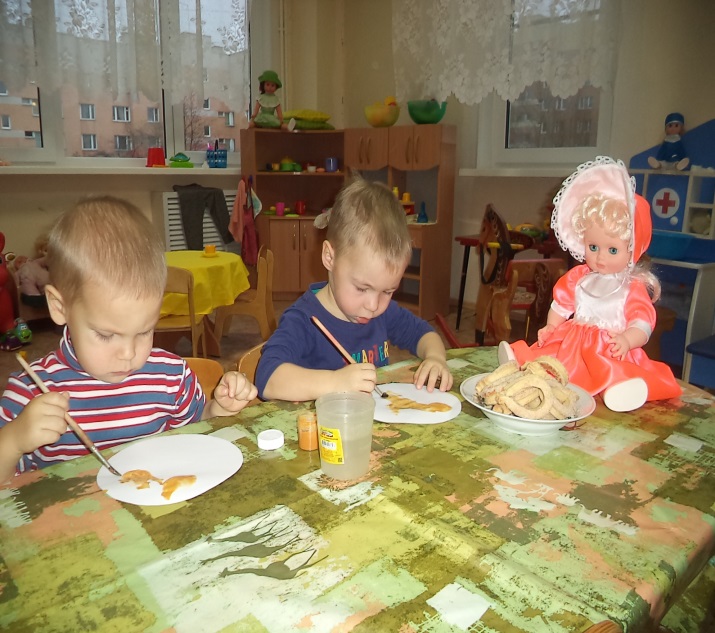 Дети садятся за столы. Посмотрите какие круглые у меня есть «тарелочки»Прямо на тарелочках мы будем рисовать баранки. Я напоминаю детям как правильно нужно держать кисть. Дети, а внутри у баранки есть дырочка, поэтому рисовать мы будем только колечко, закрашивать его не надо.         По окончании работы дети несут свое угощение кукле, Катя благодарит детей за помощь.Ребята с Катей идут к другим куклам и угощают Катиных гостей чаем с вареньем, печеньем и баранками. 